RELATÓRIO DE AVALIAÇÃO DO TREINADOR ESTAGIÁRIOMODELO GERAL - FORMAÇÃO DE TREINADORES DE GRAU ICOMPONENTE ESPECÍFICA DE FORMAÇÃO EM ARTES MARCIAIS CHINESAS 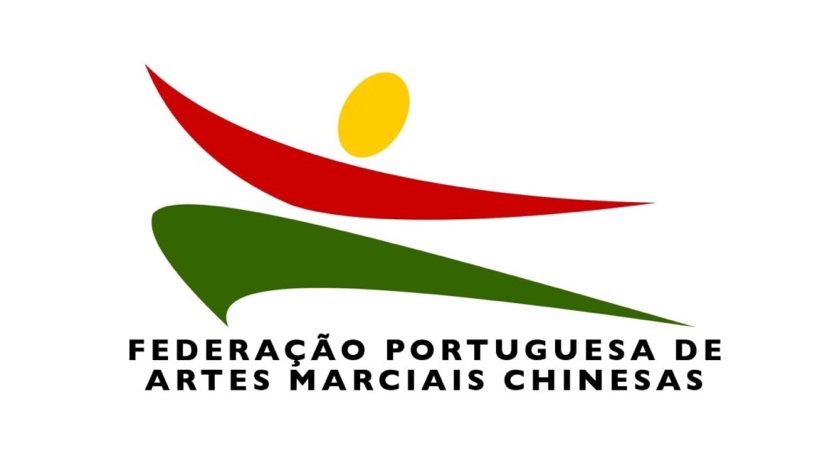 MODALIDADES DEWǔshù/ Kung Fu武術/功夫INSTITUIÇÃO – TUTORASSOCIAÇÃO [Nome da Instituição] – [nome do tutor]ESTAGIÁRIO – [Nome do estagiário]2021IntroduçãoEste documento pretende avaliar a prestação de estágio de [NOME DO ESTAGIÁRIO], no âmbito de curso de formação de treinadores de Grau I, à modalidade de Wǔshù/ Kung Fu, desenvolvido pela FPAMC – Federação Portuguesa de Artes Marciais Chinesas (UPD); estágio realizado na entidade acolhedora [NOME DA ASSOCIAÇÃO] (entidade com o NIF [ID FISCAL]), em instalações pertencentes [ENTIDADE / CONCELHO]. O presente documento encontra-se dividido em três partes: esta introdução, um capítulo de critérios e avaliação e uma conclusão. Em “Critérios e Avaliação” definem-se os parâmetros segundo os quais o estagiário foi avaliado, atribui-se a respetiva avaliação parcelar e final de acordo com o tutor e Diretor Técnico da entidade acolhedora. Na conclusão faz-se uma apreciação global qualitativa do decorrer do estágio.Critérios e AvaliaçãoDe acordo com os parâmetros e critérios considerados, a avaliação final, do tutor, ao estagiário [NOME DO ESTAGIÁRIO] é de [NOTA DE 0 A 20] valores para estágio no âmbito de curso de formação de treinadores de Grau I, à modalidade de Wǔshù/ Kung Fu, desenvolvido pela FPAMC – Federação Portuguesa de Artes Marciais Chinesas (UPD). Conclusão[Caraterização resumida do percurso do estagiário][Justificação resumida de desvios relativamente ao PIE – Plano Individual de Estágio][Testemunho pessoal do tutor relativo ao percurso do estagiário e antevisão do seu percurso profissional]O Tutor_______________________________ParâmetrosCritériosClass.Assiduidade a treinos, reuniões e ações de formação/ competições planeadasConversão direta do percentual de presenças na escala de avaliação (20% da class. final)XXDesvio relativo temporal relativo ao PIE estabelecidoPara uma classificação mínima de 10, é sobre a classificação possível descontado um valor por cada mês de atraso (5% da class. Final)XXRigor e relevância pedagógica da documentação produzida no estágioAvaliação do Diário e Relatório de estágio (20% da class. Final)XXAdequação da prática pedagógica aos conteúdos do currículo institucional(30% da class. Final)XXEmpenho na promoção do bom relacionamento interpessoal (15% da class. Final)XXContributo para a coesão institucional(10% da class. Final)XX